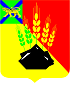 АДМИНИСТРАЦИЯ МИХАЙЛОВСКОГО МУНИЦИПАЛЬНОГО РАЙОНА ПОСТАНОВЛЕНИЕ 
23.09.2019                                               с. Михайловка                                                 № 830-паОб утверждении Порядка определения топливоснабжающей организации для снабжения населения Михайловского муниципального района твердым топливом с целью отопления жилых помещений с печным отоплениемРуководствуясь Федеральным законом от 06.10.2003 № 131-ФЗ «Об общих принципах организации местного самоуправления в Российской Федерации», постановлением Правительства Российской Федерации от 06.05.2011 № 354 «О предоставлении коммунальных услуг собственникам и пользователям помещений в многоквартирных домах и жилых домов», на основании Устава Михайловского муниципального района, в целях обеспечения населения Михайловского муниципального района, проживающего в жилых домах с печным отоплением, твердым топливом, администрация Михайловского муниципального районаПОСТАНОВЛЯЕТ:1. Утвердить Порядок определения топливоснабжающей организации для снабжения населения Михайловского муниципального района твердым топливом (прилагается). 2. Муниципальному казенному учреждению «Управление по организационно-техническому обеспечению деятельности администрации Михайловского муниципального района» (Хачатрян Г.В.) разместить настоящее постановление на официальном сайте администрации Михайловского муниципального района в сети «Интернет».3. Настоящее постановление вступает в силу с момента его официального опубликования.4. Контроль за исполнением настоящего постановления возложить на заместителя главы администрации Михайловского муниципального района Смирнову В.Г.Глава Михайловского муниципального района –Глава администрации района                                                    В.В. АрхиповУТВЕРЖДЕНпостановлением администрацииМихайловского муниципального районаот 23.09.2019 № 830-паПОРЯДОКопределения топливоснабжающей организации для снабжения населения Михайловского муниципального района твердым топливом 1. Общие положения1.1. Настоящий Порядок разработан в целях определения топливоснабжающей организации для снабжения населения Михайловского муниципального района твердым топливом в соответствии с Федеральным законом от 06.10.2003 № 131-ФЗ «Об общих принципах организации местного самоуправления в Российской Федерации», постановлением Правительства Российской Федерации от 06.05.2011 № 354 «О предоставлении коммунальных услуг собственникам и пользователям помещений в многоквартирных домах и жилых домов», Уставом Михайловского муниципального района. 1.2. Полномочия администрации Михайловского муниципального района по организации обеспечения населения твердым топливом осуществляет отдел жилищно-коммунального хозяйства управления жизнеобеспечения администрации Михайловского муниципального района (далее отдел ЖКХ).2. Порядок проведения конкурсного отбораАдминистрация Михайловского муниципального района размещает в средствах массовой информации и на официальном сайте в сети Интернет извещение о проведении конкурсного отбора.Извещение о проведении конкурсного отбора содержит следующую информацию: - о времени и месте конкурсного отбора;- о предмете конкурсного отбора; - о максимальном размере возмещения неполученных доходов топливоснабжающей организации в связи с оказанием услуг по обеспечению населения твердым топливом на текущий финансовый год; - расчетные розничные цены на твердое топливо на территории Михайловского муниципального района;- о критериях оценки заявок.	2.1. Порядок подачи заявок на участие в открытом конкурсеЗаявки принимаются отделом ЖКХ администрации Михайловского муниципального района в течение 10 рабочих дней с даты опубликования извещения о проведении конкурсного отбора в газете «Вперед» и на официальном сайте Администрации Михайловского муниципального района.Датой окончания подачи заявок является день вскрытия конвертов с заявками, указанный в извещении о проведении конкурсного отбора, но не позднее начала процедуры вскрытия конвертов с заявками.Заявки представляются по адресу: Приморский край, Михайловский район, с. Михайловка, ул. Красноармейская 16, каб. №101.Перечень документов, входящих в состав заявки и требования к ним:1) заявка на участие в конкурсе;2) заверенные копии учредительных документов;3) выписка из Единого государственного реестра юридических лиц или Единого государственного реестра индивидуальных предпринимателей, полученная не ранее чем за шесть месяцев на дату подачи документов;4) заверенная копия свидетельства о постановке на учет в налоговом органе;5) справка об отсутствии задолженности по уплате налогов, сборов и иных обязательных платежей в бюджеты бюджетной системы Российской Федерации;6) документ, подтверждающий правомочность лица на подачу заявки и подписание контракта;7) расчеты розничных цен на твердое топливо на территории Михайловского муниципального района с учетом доставки до места хранения (далее – розничные цены на твердое топливо);8) копии документов, подтверждающих наличие топливных ресурсов (договора аренды/покупки лесозаготовительных участков или договора на приобретения твердого топлива);9) копии документов подтверждающих наличие баз, складов для хранения и реализации твёрдого топлива на территории Михайловского района;10) копии документов, подтверждающих право владения: грузовым автотранспортом; техническими средствами для выполнения погрузо-разгрузочных работ и взвешивания; 11) адреса пунктов приема граждан для заключения договоров с указанием номера телефона;12) документы по п. 3, 4, 5 предоставляются участниками в добровольном порядке, в соответствии с Федеральным законом от 27.07.2010 № 210-ФЗ «Об организации предоставления государственных и муниципальных услуг».Все предоставленные документы должны быть надлежащим образом заверены, сброшюрованы (или прошиты), пронумерованы и скреплены печатью.Заявки принимаются в обезличенных запечатанных конвертах. Поступающие заявки регистрируются в журнале регистрации входящей корреспонденции.Заявители несут полную ответственность за полноту и достоверность предоставляемых сведений.2.2. Порядок рассмотрения заявокВскрытие конвертов с заявками осуществляется конкурсной комиссией в присутствии претендентов на участие в конкурсном отборе, пожелавших присутствовать на заседании конкурсной комиссии.При вскрытии конвертов с заявками объявляются и заносятся в протокол: наименование (для юридического лица) либо фамилия, имя, отчество (для индивидуального предпринимателя) каждого заявителя, конверт с заявкой которого вскрывается; информация о наличии документов, предусмотренных разделом 2 настоящего Порядка.При вскрытии конвертов с заявками комиссия вправе потребовать от заявителя разъяснения сведений, содержащихся в заявке и прилагаемых к ней документах. Указанные разъяснения вносятся в протокол вскрытия конвертов с заявками. При этом изменение заявки не допускается. Протокол вскрытия конвертов с заявками ведется секретарем комиссии и подписывается всеми присутствующими на заседании членами комиссии непосредственно после вскрытия всех конвертов с заявками.В течение 10 рабочих дней после вскрытия конвертов конкурсная комиссия проверяет правильность оформления представленных документов, достоверность предоставленной информации, принимает решение о признании претендентов участниками конкурсного отбора или об отказе в допуске претендентов к участию в конкурсном отборе.Основанием для отказа в допуске к участию в конкурсном отборе являются:1) несоответствие представленных документов или непредставление (предоставление не в полном объеме) указанных документов;2) недостоверность представленной претендентом информации;3) несоответствие критериям отбора; 4) предоставление документов позднее установленного в извещении срока. По истечении проверки комиссия оформляет протокол рассмотрения заявок, который подписывается присутствующими на заседании членами комиссии. Заявитель приобретает статус участника конкурса с даты подписания комиссией протокола рассмотрения заявок, содержащего сведения о признании заявителя участником конкурса.В случае, если до окончания срока подачи заявок подана одна заявка, либо все заявки кроме одной не допущены до конкурсного отбора, конкурс признается несостоявшимся и соглашение на возмещение недополученных доходов в связи с оказанием услуг по снабжению населения твердым топливом (далее соглашение) заключается на основании поданной заявки от единственного участника.2.3. Оценка и сопоставление заявокКомиссия осуществляет оценку и сопоставление заявок и прилагаемых к ним документов. Срок оценки и сопоставления заявок не может превышать 10 рабочих дней после даты подписания протокола рассмотрения заявок.При оценке и сопоставлении конкурсных предложений применяется балльная система.Оценка и сопоставление конкурсных предложений участников конкурсного отбора в целях определения победителя конкурсного отбора осуществляется в соответствии со следующими критериями:Оценка и сопоставление заявок осуществляются комиссией путем суммирования для каждой заявки значений критериев оценки. При определении количества баллов по отпускным ценам на твердое топливо за минимальную цену устанавливается максимальное количество баллов, за максимальную цену – минимальное количество баллов, на промежуточные цены – количество баллов пропорционально их размеру относительно минимальной и максимальной цены.Отпускная цена на уголь и дрова разделанные (критерии №1, №2) не должна превышать расчетных розничных цен на топливо в Михайловском муниципальном районе.Наличие положительного количества баллов по критериям №№ 1; 2; 3; 4; 5; 6 является обязательным для участия в конкурсе.Победителем конкурса признается заявитель, который набрал наибольшее количество баллов по критериям оценки.Комиссия ведет протокол оценки и сопоставления заявок, который подписывается всеми членами комиссии, присутствующими на ее заседании, в день оценки и сопоставления заявок. Протокол размещается на официальном сайте администрации Михайловского муниципального района в информационно-телекоммуникационной системе «Интернет» в течение 5 рабочих дней со дня подписания указанного протокола и должен быть доступен для ознакомления в течение 15 дней.С победителем конкурсного отбора по истечении 10 дней со дня подписания протокола оценки и сопоставления заявок заключается соглашение.Победителю конкурсного отбора постановлением администрации Михайловского муниципального района присваивается статус топливоснабжающей организации на время действия соглашения.Информация о месте нахождения топливоснабжающей организации (с указанием контактных данных), о предлагаемом к продаже твердом топливе, а также об условиях возможной доставки твердого топлива размещается на официальном сайте администрации Михайловского муниципального района в сети Интернет.3. Порядок возмещения недополученных доходов в связи с оказанием услуг по снабжению населения твердым топливом3.1. Для возмещения недополученных доходов в связи с оказанием услуг по снабжению населения твердым топливом (далее возмещение недополученных доходов) топливоснабжающая организация предоставляет в Администрацию Михайловского муниципального района ежеквартально, не позднее третьего числа месяца, следующего за каждым кварталом, заверенный реестр домовладений, обеспеченных твердым топливом в течение отчетного квартала (Приложение №1), с указанием даты продажи твердого топлива, площади отапливаемых жилых помещений, объемов твердого топлива, минимальных и розничных цен на твердое топливо, величины возмещения недополученных доходов. 3.2. В течение двух рабочих дней отдел ЖКХ администрации Михайловского муниципального района осуществляет проверку поступивших документов и направляет заявку с необходимым пакетом документов в департамент по жилищно-коммунальному хозяйству и топливным ресурсам Приморского края для получения субсидий в пределах суммы, необходимой для оплаты денежных обязательств по расходам получателей средств местного бюджета.3.3. Размер возмещение недополученных доходов топливоснабжающей организации определяется исходя из объемов твердого топлива, поставленного гражданам, и рассчитывается по каждому виду топлива по следующей формуле:Рс = (Цр - Цм) х От, где:Рс – размер возмещение недополученных доходов топливоснабжающей организации, руб.;Цр – розничная цена на твердое топливо;Цм – минимальная цена на твердое топливо, утвержденная департаментом по тарифам Приморского края;От – объем твердого топлива, поставленного гражданам, но не выше потребности, рассчитанной исходя из установленных нормативов потребления твердого топлива и площади жилых помещений с печным отоплением.3.4. После поступления субсидий из краевого бюджета на счет главного распорядителя, в течение пяти рабочих дней денежные средства по возмещению недополученных доходов перечисляются на расчетный счет топливоснабжающей организации.3.5. Субсидии носят целевой характер и не могут быть использованы на иные цели.Приложение № 1к Порядку определения топливоснабжающейорганизации для снабжения населенияМихайловского муниципального районатвердым топливомРЕЕСТРпо обеспечению граждан твердым топливомпо _______________________________ муниципальному району за______квартал 2019 года                                 (наименование муниципального образования)(*) - указать общую площадь, отапливаемую печным отоплением на подведомственной территории (МР)(**) - объем реализованного твердого топлива указывается со степенью точности: два знака после запятой.Руководитель организации     ______________                                 ____________________                                                          подпись             М.П                                                    Ф.И.О.№Описание критерия отбора Количество баллов1.Отпускная цена за единицу твердого топлива (уголь)1-102.Отпускная цена за единицу твердого топлива (дрова разделанные)1-53Наличие у претендента на участие в конкурсном отборе в собственности или на ином законном основании на территории Михайловского муниципального района складов, баз для хранения топлива и реализации топлива 53.1Дополнительно за каждый склад (базу) на территории различных сельских поселений Михайловского района34Наличие грузового автотранспорта 54.1Дополнительно за наличие двух и более единиц грузового автотранспорта15Наличие технических средств погрузочно-разгрузочных работ, технических средств взвешивания.56Наличие пунктов приема и оформления заказов на топливо от населения 56.1За каждый дополнительный пункт приема и оформления заказов на топливо от населения на территории различных сельских поселений Михайловского района1№ п/пПеречень домохозяйств
(адрес)Дата продажиПлощадь,отапливаемая печным отоплением (м2)Вид топлива Объем топлива Минимальная цена по постановлению (руб.)Розничная цена, (руб.)Размер субсидииПримечаниеИтогоВсего *